Publicado en 08003 el 01/08/2013 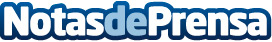 Un recorrido por la historia de la Sagrada FamiliaHace 130 años que Gaudí se hizo cargo de las obras de la Sagrada Familia, el monumento más emblemático de Barcelona. Descubre su apasionante historia.Datos de contacto:Carlos MartinNota de prensa publicada en: https://www.notasdeprensa.es/un-recorrido-por-la-historia-de-la-sagrada-familia Categorias: Imágen y sonido Telecomunicaciones Viaje Historia Sociedad Cataluña Entretenimiento Turismo http://www.notasdeprensa.es